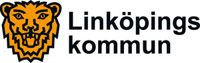 2015-03-19Barn- och ungdomsnämnden
Pressmeddelande inför barn- och ungdomsnämndens
sammanträde För ytterligare information kontakta Jakob Björneke (S), ordförande i barn- och ungdomsnämnden, telefon 0702-43 81 45Internbudget 2015Utökad elevhälsa, mer pengar till fokusbibliotek och fler förstelärare. Det är satsningar i barn- och ungdomsnämndens internbudget för 2015.Barn- och ungdomsnämnden satsar 2,1 miljoner på personalförstärkning av elevhälsan. Nämnden har också fått statliga medel på drygt 2 miljoner. Pengarna går till skolläkare, skolsköterska och skolkurator.
– Vi vet att den självupplevda psykiska ohälsan bland barn och unga har ökat. Bland annat upplever många elever stress. Att erbjuda en bra elevhälsa är ett viktigt verktyg för att se till att våra ungdomar mår bra, säger barn- och ungdomsnämndens ordförande Jakob Björneke (S). Fler fokusbibliotek ska starta. Det finns för närvarande 15 fokusbibliotek i Linköping. Fokusbiblioteken har fått extra pengar för upprustning och utbildade bibliotekarier. Nämnden satsar cirka 1,6 miljoner kronor på fler fokusbibliotek.

– Vi satsar på fokusbibliotek för att öka läsförståelsen hos barn och unga, vilket är avgörande för goda resultat i alla skolämnen. Biblioteken ska stödja elevers lärande genom undervisning och handledning i informationssökning och källkritiskt tänkande, säger Jakob Björneke. 

Nämnden avsätter 6,7 miljoner kronor för att införa fler förstelärare med utvecklingsuppdrag.  I dag har Linköping totalt 190 förstelärare. Majoriteten, 134 stycken, finns inom barn- och ungdomsnämndens ansvarsområde.Förstelärarna som har utvecklingsuppdrag undervisar något mindre och ska istället utveckla pedagogiska arbetssätt. Framöver ska förstelärare ha ett särskilt ansvar för att utveckla pedagogik gentemot de elever som riskerar att inte nå målen. Utökningen är totalt 20 tjänster. 14 av dessa är inom barn- och ungdomsnämndens område. Totala budgetramen för barn- och ungdomsnämnden är drygt 2,6 miljarder 2015.